w w w . i ei w or l d .c om Features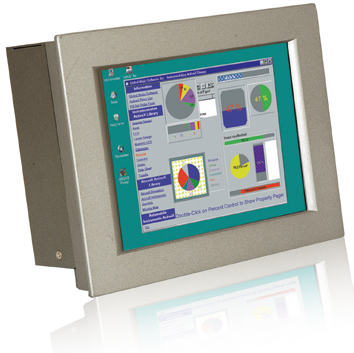 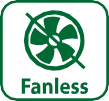 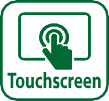 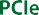 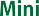 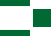 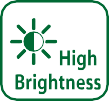 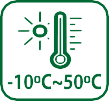 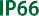 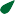 8.4" 450 nits high brightness TFT LCD with LED backlightDual Ethernet provides continuous network service and allows sharing among different workgroups in two different subnetsRobust aluminum front bezel and metal casingIP 66 compliant front panelIEI One Key Recovery solution allows you to create rapid OS backup and recovery (over 4GB storage capacity suggested)Specifications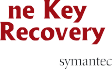 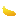 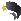 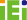 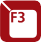 Versatile Mounting Methodsw w w . i ei w or l d .c om 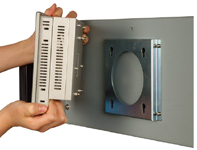 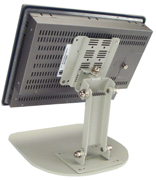 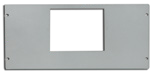  	Wall Mount			Stand			Rack Moun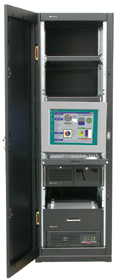 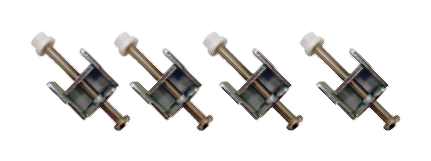 Ordering Information* PPC supports 9-28V DC input with 4-pin DC jack. Standard product inculdes 12V DC adapter. For terminal block solution, please contact sales team.Packing ListIQ Mounting OptionsOptions1 x RS-2321 x RS-422/ 4851 x Line-out1 x Line-in1 x Mic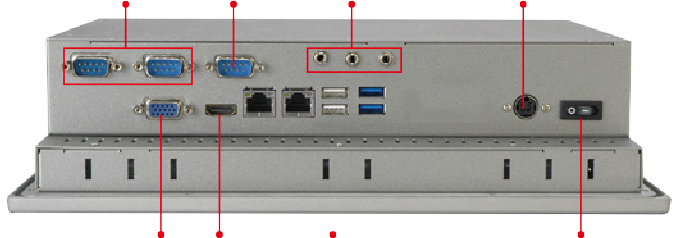 DC InputVGAHDMI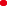 2 x LAN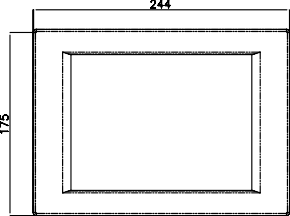 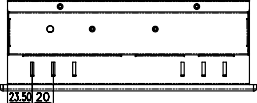 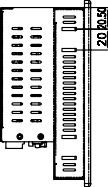 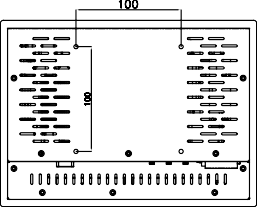 2 x USB 3.0Power Switch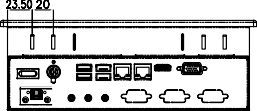 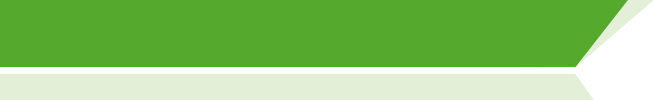 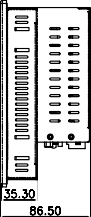 ModelModelPPC-3708A-N26DisplayLCD Size8.4”DisplayMax Resolution800(W) x 600(H)DisplayBrightness (cd/m²)450DisplayContrast Ratio600:1DisplayLCD Color262KDisplayPixel Pitch (mm) (HxV)0.213(H) x 0.213(V)DisplayViewing Angle (V/H)140°/160°DisplayBacklight MTBF (hrs)50000 (LED backlight)TouchTouchscreen4-wire resistive type with RS-232 interfaceTouchTouch ControllerEETI MBMER4040CPBGMotherboardSBCNANO-CV-N26001MotherboardCPUIntel® Atom™ N2600 dual-core processor 1.6GHzMotherboardChipsetIntel® NM10MotherboardRAMOne 204-pin SO-DIMM socket, supporting DDR3 800MHzmodule for up to 2GBMotherboardEthernetRealtek RTL8111E PCIe GbE controller supporting ASF 2.0MotherboardAudio CodecRealtek ALC662 HD audio codecI/O Ports and SwitchesI/O Ports and Switches2 x RS-2321 x RS-422/4852 x RJ-45 for LAN port 2 x USB 3.02 x USB 2.01 x HDMI1 x VGA port1 x Line-in, Line-out, Mic-in 1 x DC power input jack1 x Power switchDrive BayHDD Driver Bay1 x 2.5” SATA HDD bayDrive BaySSD1 x mSATA (SATA2 signal)Expansion SlotExpansion Slot1 x PCIe Mini cardPhysicalFront Panel ContructionAluminum die-castingPhysicalChassis ConstructionHeavy-duty steel (SECC)PhysicalMountingPanel, wall, rack, stand and arm (VESA 100 mm x 100 mm)PhysicalFront Panel ColorSilver (Pantone 8001C)PhysicalDimensions (WxHxD) (mm)244 x 175 x 86.5PhysicalCut Out Dimensions (WxH) (mm)233 x 167PhysicalNet/Gross Weight2.2 kg / 4.4 kgSystem CoolingSystem CoolingFanlessEnvironmentOperating Temperature-10°C ~ 50°CEnvironmentStorage Temperature-20°C ~ 60°CEnvironmentIP RatingIP66 compliant front panelEnvironmentVibration5~17Hz, 0.1 double amplitude displacement 17~640Hz 1.5G acceleration peak to peakEnvironmentShock10G acceleration part to part (11ms)Power SupplyPower Input9-28V DC InputPower SupplyPower AdapterP/N: 63040-010060-110-RS60W power adapter (Meets PSE) Input: 90VAC~264VAC, 50/60HzOutput: 12VDCPart No.DescriptionPPC-3708A-N26/R/2G-R12*8.4” 450 cd/m² SVGA panel PC with Intel® Atom™ N2600 1.6GHz processor, 2GB DDR3 RAM, touchscreen, 9 V~28 V DC input, RoHSItemPart No.DescriptionScrew Kit19600-000205-RSPower Cord63040-010060-040-RSEuropean standard, 1830 mm, plug (16A, 250V), connector (10A, 250V)Power Adapter63040-010060-110-RS60W, 90VAC~264VAC for PPC-3708A-N26PS/2 Cable32006-000300-100-RS1 x MINI DIN 6-pin male; 2 x MINI DIN 6-pin femalePanel Mounting Kit19Z00-000026-RS19Z00-000026-RS x8Wall Mounting Kit41014-057602-00-RSUltra set plateWall Mounting Kit41020-016102-00-RSWall mount bracketIEI One Key Recovery CDIEI-7B000-000478-RSTouchscreen Driver CD / Touch PenTouchscreen Driver CD / Touch PenTouchscreen Driver CD / Touch PenUser Manual & Driver CDUser Manual & Driver CDUser Manual & Driver CD